Penerapan Metode Naive Bayes Untuk Mendiagnosa Penyakit Stunting Pada BalitaRais Maulana1, Zaimah Panjaitan2, Afdal Alhafiz31,2,3 Sistem Informasi, STMIK Triguna DharmaEmail: 1raismaulan22@gmail.com, 2Zaimahp09@gmail.com, 3afdal.alhafiz@trigunadharma.ac.id Email Penulis Korespondensi: raismaulan22@gmail.comAbstrakBanyak balita di Indonesia terutama di daerah pedesaan dan orang tua yang kurang teredukasi yang memiliki masalah terhadap kekurangan gizi,sehingga dapat menyebabkan balita tersebut menderita penyakit stunting. Stunting dapat dicegah dengan cara menjaga asupan gizi yang cukup sejak di dalam janin hingga dewasa. Akan tetapi ada banyak balita yang mengalami stunting yang belum terdeteksi dan teredukasi. Untuk itu dibutuhkan suatu sistem yang dapat membantu masyarakat untuk mendeteksi serta memberikan penanganan pertama jika balita terkena stunting.Sistem pakar dapat membantu menyelesaikan masalah dalam mendeteksi penyakit stunting pada balita, dengan cara yang cepat dan tepat serta menjangkau lebih banyak user yaitu menggunakan metode Naïve bayes, dalam metode tersebut dapat menghitung nilai-nilai dari gejala-gejala dan penyakit yang ada sesuai dengan gejala yang di alami balita, sehingga mendapatkan hasil yang dapat membantu dalam mendeteksi penyakit. Dari penelitian ini akan menghasilkan aplikasi sistem pakar yang dapat mendeteksi penyakit stunting pada balita dengan perhitungan menggunakan metode Naïve Bayes. Kata Kunci: Naïve Bayes, Balita, Sunting, Sistem PakarPENDAHULUANBalita adalah anak usia kurang dari lima tahun sehingga bayi usia di bawah satu tahun juga termasuk golongan ini .Usia balita dapat dikelompokkan menjadi tiga golongan yaitu golongan usia bayi (0-2 tahun), golongan balita (2-3 tahun) dan golongan prasekolah (>3-5 tahun). Adapun menurut WHO, kelompok usia balita adalah 0-60 bulan [1]. Periode penting dalam tumbuh kembang anak adalah pada masa balita. Pertumbuhan dasar yang berlangsung pada masa balita akan mempengaruhi dan menentukan perkembangan anak selanjutnya. Setelah lahir terutama pada 3 tahun pertama kehidupan, pertumbuhan dan perkembangan sel otak masih berlangsung, dan terjadi pertumbuhan serabut-serabut syaraf dan cabang-cabangnya, sehingga terbentuk jaringan syaraf dan otak yang kompleks [2]. Masa balita merupakan periode penting dalam proses tumbuh kembang manusia. Perkembangan dan pertumbuhan di masa itu menjadi penentu keberhasilan pertumbuhan dan perkembangan anak di periode selanjutnya. Masa tumbuh kembang di usia ini merupakan masa yang berlangsung cepat dan tidak akan pernah terulang, karena itu sering disebut golden age atau masa keemasan [3].Stunting adalah masalah kurang gizi kronis yang disebabkan oleh asupan gizi yang kurang dalam waktu cukup lama akibat pemberian makanan yang tidak sesuai kebutuhan gizi. Stunting terjadi mulai janin masih dalam kandungan dan baru nampak saat anak berusia dua tahun. Kekurangan gizi pada usia dini meningkatkan angka kematian bayi dan anak, menyebabkan penderitanya mudah sakit dan memiliki postur tubuh tidak maksimal saat dewasa [4]. Stunting digunakan sebagai indikator malnutrisi kronik yang menggambarkan riwayat kurang gizi anak dalam jangka waktu lama sehingga kejadian ini menunjukkan bagaimana keadaan gizi sebelumnya [5].Pada tahun 2021, Bank Pembangunan Asia (Asian Development Bank/ADB) melaporkan prevalensi anak penderita stunting usia di bawah lima tahun (balita) Indonesia merupakan yang tertinggi kedua di Asia Tenggara. Prevalensinya mencapai 31,8% pada 2020 [6].Deteksi Stunting secara dini menjadi salah satu hal yang penting di masa pertumbuhan anak. Seringkali orang tua melihat perkembangan dan pertumbuhan anaknya hanya berdasarkan berat badan dan berasumsi bahwa status gizi pada anaknya baik tanpa perlu melakukan pemeriksaan kepada ahli gizi. Hal tersebut terkadang menjadi penyebab anak mengalami Stunting dan keterlambatan penanganan [7].Adapun banyak orang tua yang sudah mengetahui penyakit stunting tersebut namun tidak tahu harus berkonsultasi kemana. Hal itu juga disebabkan karena tidak adanya dokter diwilayah tersebut seperti daerah terpencil yang susah dijangkau.Hal tersebut menyebabkan masyarakat harus pergi ke daerah yang memiliki dokter dengan jarak yang mungkin sangat jauh.Karena itu tentu saja akan membutuhkan waktu dan biaya yang besar. Mengingat penyakit Stunting harus segera ditangani, sehingga dibuatlah suatu sistem yang dapat mempermudah orangtua untuk mengetahui informasi tentang penyakit stunting pada balita tanpa harus pergi ke dokter, sistem tersebut adalah Sistem Pakar (expert system).Sistem Pakar (expert system) adalah sistem yang berusaha mengadopsi pengetahuan manusia ke komputer agar komputer dapat menyelesaikan masalah seperti yang biasa dilakukan oleh para ahli. Sistem pakar yang baik dirancang agar dapat menyelesaikan suatu permasalahan tertentu dengan meniru kerja dari para ahli. Dengan sistem pakar, orang awam pun dapat menyelesaikan masalah yang cukup rumit yang sebenarnya hanya dapat diselesaikan dengan bantuan para ahli. Bagi para ahli, sistem pakar juga akan membantu aktivitasnya sebagai asisten yang sangat berpengalaman.Dalam sistem ini mesin infrensi yang digunakan yaitu metode Naive Bayes. Metode tersebut merupakan suatu metode yang biasanya digunakan dalam sistem pakar untuk membuktikan apakah suatu fakta itu pasti atau tidak pasti. Selain itu, metode naive bayes memiliki kelebihan,  yaitu cepat dalam perhitungan, algoritma yang sederhana dan berakurasi tinggi[8]. Metode Naïve Bayes yang hanya membutuhkan jumlah data pelatihan (Training Data) yang kecil untuk menentukan estimasi parameter yang diperlukan dalam proses pengklasifikasian. Metode Algoritma Naive Bayes lebih mudah digunakan karena memiliki alur perhitungan yang tidak panjang.Tahapan PenelitianMETODOLOGI PENELITIANMetodologi penelitian merupakan cara yang digunakan dalam memperoleh data menjadi informasi yang lebih akurat sesuai permasalahan yang akan diteliti, didalam melakukan penelitian terdapat beberapa cara yaitu sebagai berikut :  Pengumpulan DataPengumpulan data pada penelitian ini menggunakan teknik wawancara dan juga mencatat beberapa gejala yang terjadi pada balita yang terkena stunting dan sejenisnya. Kegiatan tersebut dilakukan dengan mewawancarai narasumber spesialis anak yaitu: dr. Fitri Sp.A. Dari pengumpulan data yang dilakukan diperoleh data basis pengetahuan dari penyakit stunting dan sejenisnya pada balita yang berjumlah 55 orang. Analisis DataSetelah data dikumpulkan kemudian data di analis untuk mendapatkan sebuah informasi yang utuh. Dari hasil analisis data didaptakan terdapat 26 gejala terhadap 4 jenis penyakit stunting. Metode Naïve BayesNaïve Bayes Classifier merupakan salah satu metode di dalam data mining untuk mengklasifikasikan data. Cara kerja dari metode Naïve Bayes Classfier menggunakan perhitungan probabilitas. Konsep dasar yang digunakan oleh Naïve bayes adalah Teorema Bayes, yaitu teorema yang digunakan dalam statistika untuk menghitung suatu peluang, Naïve Bayes Classifier menghitung peluang dari satu kelas dari masing-masing kelompok atribut yang ada dan menentukan kelas yang paling optimal [9].P(K|G = )Keterangan : G 		= Data dengan class (Gejala) K 		= Class spesifik (Penyakit) P(K|G)	= Probabilitas berdasarkan pilihan penyakit /gejala P(K)	= Probabilitas kemungkinan Penyakit P(G|K)	= Probabilitas Penyakit/ Gejala berdasarkan total P(G) 	= Probabilitas dari jumlah gejalaVariabel K mempresentasikan class, sementara variabel G mempresentasikan karakteristik petunjuk yang dibutuhkan untuk melakukan klasifikasi. Maka rumus tersebut menjelaskan bahwa peluang masuknya sampel karakteristik tertentu dalam kelas K (Penyakit) adalah peluang munculnya class G (Gejala). Oleh karena itu, rumus diatas dapat pula ditulis secara sederhana sebagai berikut [10] :Jika probabilitas Penyakit : Jika probabilitas Gejala : Kerangka  Kerja dari Metode PenyelesaianBerikut kerangka kerja dari metode Naïve bayes :Gambar 1. Kerangka Kerja  Naive bayesHASIL DAN PEMBAHASANDeskripsi Data PenilaianDalam menentukan penyakit yang diderita memerlukan beberapa data yaitu data penyakit, data gejala dan data basis aturan. Data gejala dapat dilihat pada tabel 1 berikut.Tabel 1. Data GejalaData penyakit dapat dilihat pada tabel 2 berikut.Tabel 2. Data GejalaSelanjutnya yaitu menentukan data basis aturan untuk mendeteksi penyakit stunting. Tabel 3 adalah   data basis atuan dan nilai bobot, sebagai berikut.Tabel 3. Data basis aturanPenyelesaian Metode Naïve BayesSetelah mengetahui basis aturan, selanjutnya adalah penyelesaian masalah dengan mengadopsi  metode. Dalam membuat probabilitas untuk menentukan nilali bobot, dapat di ambil dari sample 55 orang yang terkena penyakit stunting dan sejenisnya. Berikut merupakan perhitungannya berdasarkan tabel 4. Tabel 4 Total Gejala Terhadap PenyakitMenghitung probabilitas gejala terhadap penyakit Setelah mengatahui total gejala tehadap penyakit, barulah bisa di hitung nilai probabilitas terhadap gejala dengan rumus : 	P(P|G)=  Berikut ini merupakan contoh dari pehitungan menggunakan rumus tersebut: Dari perhitungan tersebut, maka di dapat hasil yang di rangkum pada tabel 5 adalah sebagai beikut : Tabel 5 Nilai Gejala Terhadap PenyakitMenghitung total penyakit terhadap keseluruhan data Setelah menghitung total gejala tehadap penyakit, barulah bisa di hitung nilai probabilitas terhadap gejala dengan rumus : 		P(P|D)=  Berikut ini merupakan dari pehitungan menggunakan rumus tersebut: P(P1|D) =    =  = 0,4545P(P2|D)  =  =  = 0,8214P(P3|D) =    =  = 0,9259P(P4|D) =    =  = 0, 9259Menghitung Naïve Bayes Berdasarkan Probabilitas dari Gejala yang TimbulBerikut ini merupakan contoh kasus perhitungan dalam menetukan jenis penyakit stunting menggunakan metode Naïve bayes :  Tabel 6 Contoh KasusDari kasus diatas, berikut ini merupakan perhitungan untuk Naïve BayesMenghitung Nilai Naïve Bayes dari masing masing penyakit Berikut ini merupakan perhitungan Nilai Naïve Bayes dari masing masing penyakit : Menghitung Nilai Naïve Bayes P1P1|G1 = P1|G1 = P1|G1 = P1|G1 = 0,6742P1|G2 = P1|G2 = P1|G2 = P1|G2 = 0,9171P1|G3 = P1|G3 = P1|G3 = P1|G3 = 0,9660P1|G4 = P1|G4 = P1|G4 = P1|G4 = 0,9660P1|G5 = P1|G5 = P1|G5 =P1|G5 = 0,8621P1|G6 = P1|G6 = P1|G6 = P1|G6 = 0,7557P1|G7 = P1|G7 = P1|G7 = P1|G7 = 0,8621P1|G8 = P1|G8 = P1|G8 = P1|G8 = 0,7388P1|G9 = P1|G9 = P1|G9 = P1|G9 = 0,8378P1|G10= P1|G10 = P1|G10 = P1|G10 = 0,7754Total Nilai Bayes P1 = 0,6742 + 0,9171 + 0,9660 + 0, 9660 + 0,8621 + 0,7557 + 0,8621 + 0,7388 + 0,8378 + 0,7754 	= 8,3552Menghitung Nilai Naïve Bayes P2P2|G1 = P2|G1 = P2|G1 = P2|G1 = 0,1079P2|G2 = P2|G2 = P2|G2 = P2|G2 = 0,0478P2|G3 = P2|G3 = P2|G3 = P2|G3 = 0P2|G4 = P2|G4 = P2|G4 = P2|G4 = 0P2|G5 = P2|G5 = P2|G5 = P2|G5 = 0,1379P2|G6 = P2|G6 = P2|G6 = P2|G6 = 0P2|G7 = P2|G7 = P2|G7 = P2|G7 = 0,1379P2|G8 = P2|G8 = P2|G8 = P2|G8 = 0,1182P2|G9 = P2|G9 = P2|G9 = P2|G9 = 0P2|G10 = P2|G10 = P2|G10 = P2|G10 = 0,1241Total Nilai Bayes P2 = 0,1079 + 0,0478 + 0 + 0 + 0,1379 + 0 + 0,1379 + 0,1182 +0+ 0,1214	= 0,6739Menghitung Nilai Naïve Bayes P3P3|G1 = P3|G1 = P3|G1 = P3|G1 = 0,3064P3|G2 = P3|G2 = P3|G2 = P3|G2 = 0P3|G3 = P3|G3 = P3|G3 = P3|G3 = 0P3|G4 = P3|G4 = P3|G4 = P3|G4 = 0P3|G5 = P3|G5 = P3|G5 = P3|G5 = 0P3|G6 = P3|G6 = P3|G6 = P3|G6 = 0,0979P3|G7 = P3|G7 = P3|G7 = P3|G7 = 0P3|G8 = P3|G8 = P3|G8 = P3|G8 = 0P3|G9 = P3|G9 = P3|G9 = P3|G9 = 0P3|G10 = P3|G10 = P3|G10 = P3|G10 = 0,1005Total Nilai Bayes P3 = 0,0874 + 0 + 0 + 0 + 0 + 0,0979 + 0+ 0 +0+ 0,1005	= 0,2858Menghitung Nilai Naïve Bayes P4P4|G1 = P4|G1 = P4|G1 = P4|G1 = 0,1305P4|G2 = P4|G2 = P4|G2 = P4|G2 = 0,0351P4|G3 = P4|G3 = P4|G3 = P4|G3 = 0,0340P4|G4 = P4|G4 = P4|G4 = P4|G4 = 0,0340P4|G5 = P4|G5 = P4|G5 = P4|G5 = 0P4|G6 = P4|G6 = P4|G6 = P4|G6 = 0,3333P4|G7 = P4|G7 = P4|G7 = P4|G7 = 0P4|G8 = P4|G8 = P4|G8 = P4|G8 = 0,1430P4|G9 = P4|G9 = P4|G9 = P4|G9 = 0,1622P4|G10 = P4|G10 = P4|G10 = P4|G10 = 0,Total Nilai Bayes P4 = 0,1305 + 0,0351 + 0,0340 + 0 + 0,1463 + 0+ 0,1430 + 0,1622 + 0       = 0,6852Menghitung total seluruh nilai naïve bayes terhadap penyakitSetelah mendapatkan total nilai bayes dari penyakit, kemudian hal selanjutnya yang akan dilakukan adalah menjumlahkan nilai bayes. Berikut ini merupakan perhitungannya : Hasil Total = Total Nilai Bayes P1 + Total Nilai Bayes P2 + Total Nilai Bayes P3 + Total Nilai Bayes P4 Hasil Total = 8,3552 + 0,6739 + 0,2858 + 0,6852 Hasil Total = 10,00Menghitung presentase nilai diagnosa penyakitHal yang dilakukan setelah mendapatkan nilai bayes dan juga total hasil adalah menghitung persentasenya dengan perhitungan sebagai berikut:Mengambil Nilai Maximal untuk mendiagnosis penyakitSetelah melakukan proses perhitungan dan melakukan perhitungan menggunakan metode Naive Bayes, maka didapat hasil yang berikut : Tabel 7 Hasil Persesntase Berdasarkan hasil perhitungan sebelumnya maka di ambil diketahui bahwa persentase tertinggi adalah penyakit Stunting dengan nilai 84 %, maka kesimpulan untuk diagnosis penyakit bahwa pasien balita menderita penyakit stunting.Implementasi SistemImplementasi sistem merupakan hasil akhir dari kegiatan proses perancangan sistem, dimana sistem ini dioperasikan secara menyeluruh.Tampilan Menu UtamaBerikut ini merupakan tampilan menu utama yang berfungsi untuk menampilkan informasi - informasi mengenai stunting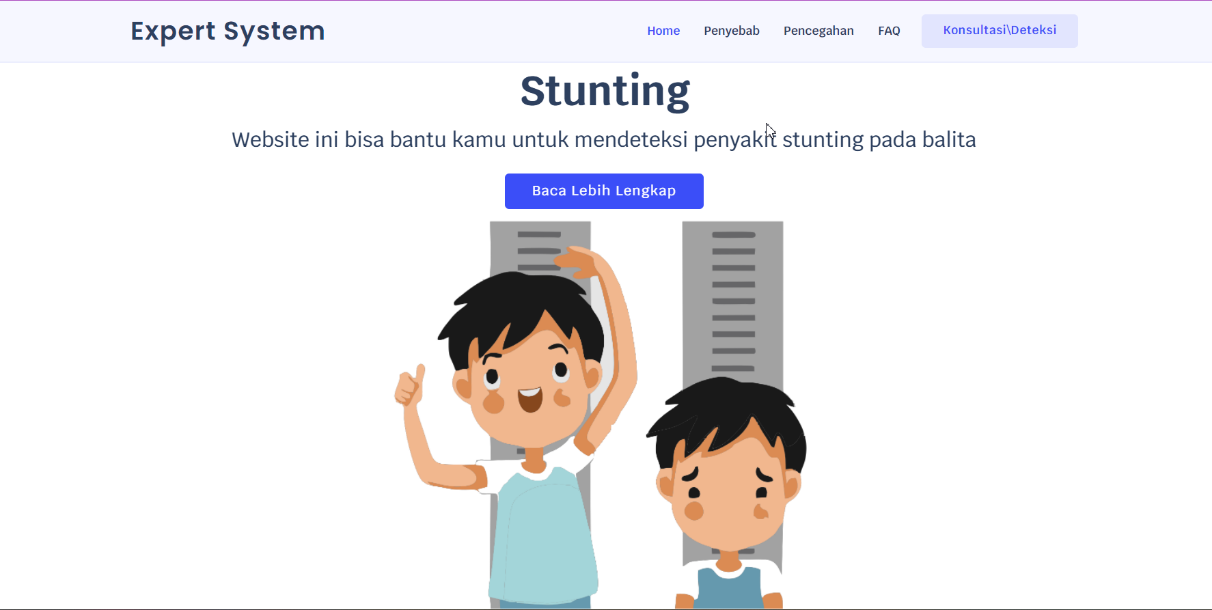 Gambar 1  Tampilan Menu UtamaTampilan Halaman Konsultasi Berikut ini merupakan tampilan halaman konsultasi, yang mana user/ pengunjung web harus menginput gejala gejala yang terjadi pada dirinya 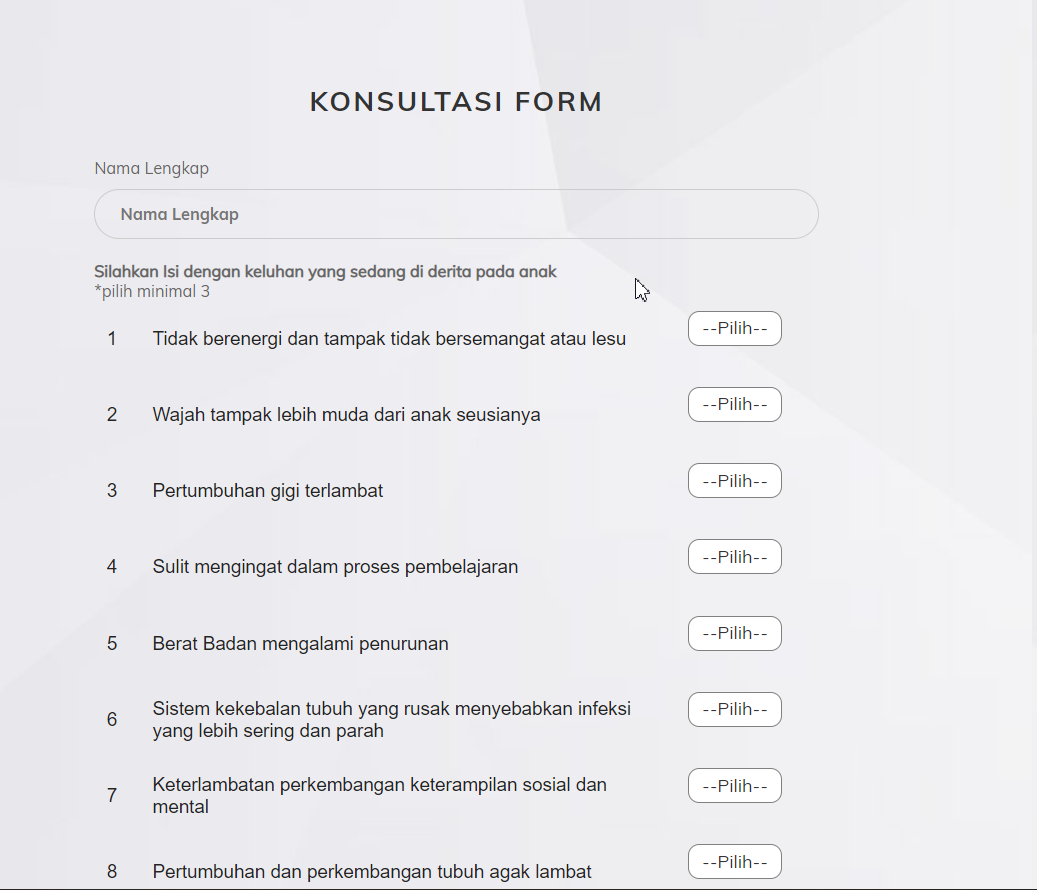 Gambar 2 Tampilan Halaman KonsultasiTampilan Halaman Hasil DiganosaBerikut ini merupakan tampilan dari hasil diagnose menggunaoan perhitungan Naive bayes dari gejala gejala yang di pilih user/ pengunjung web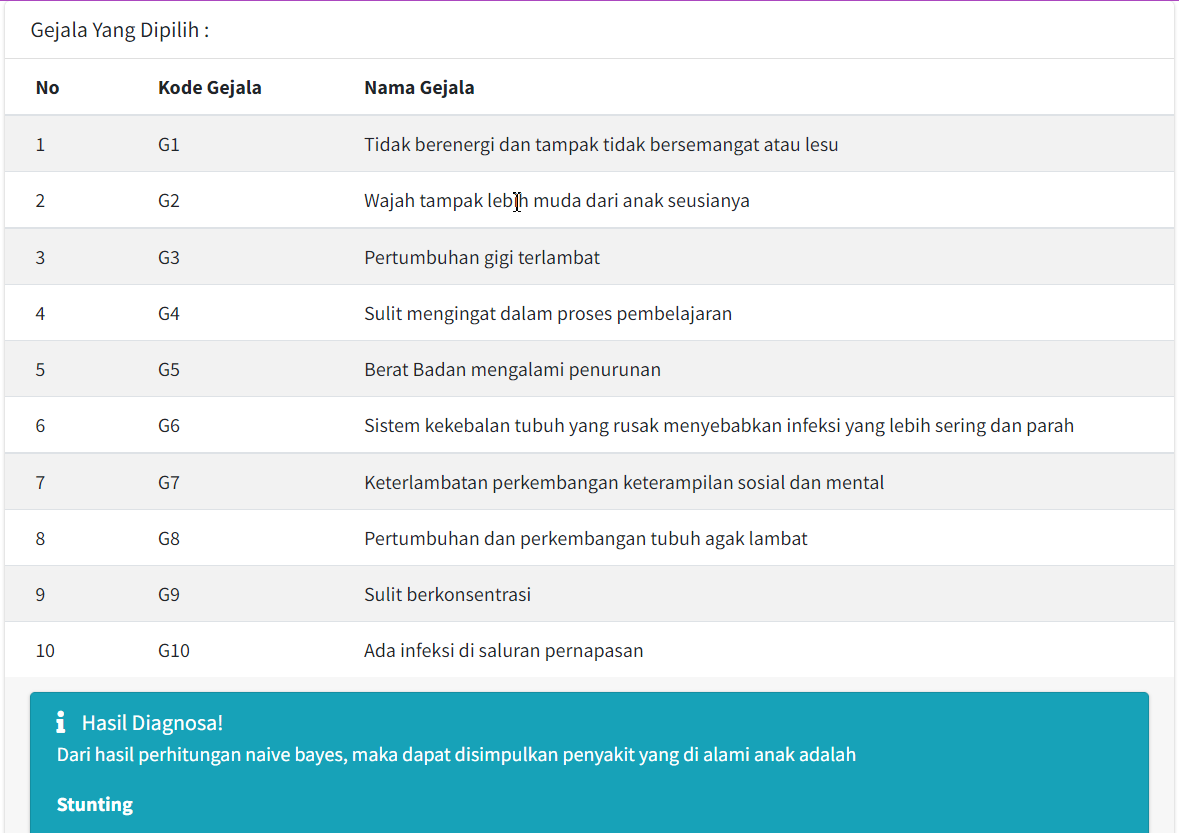 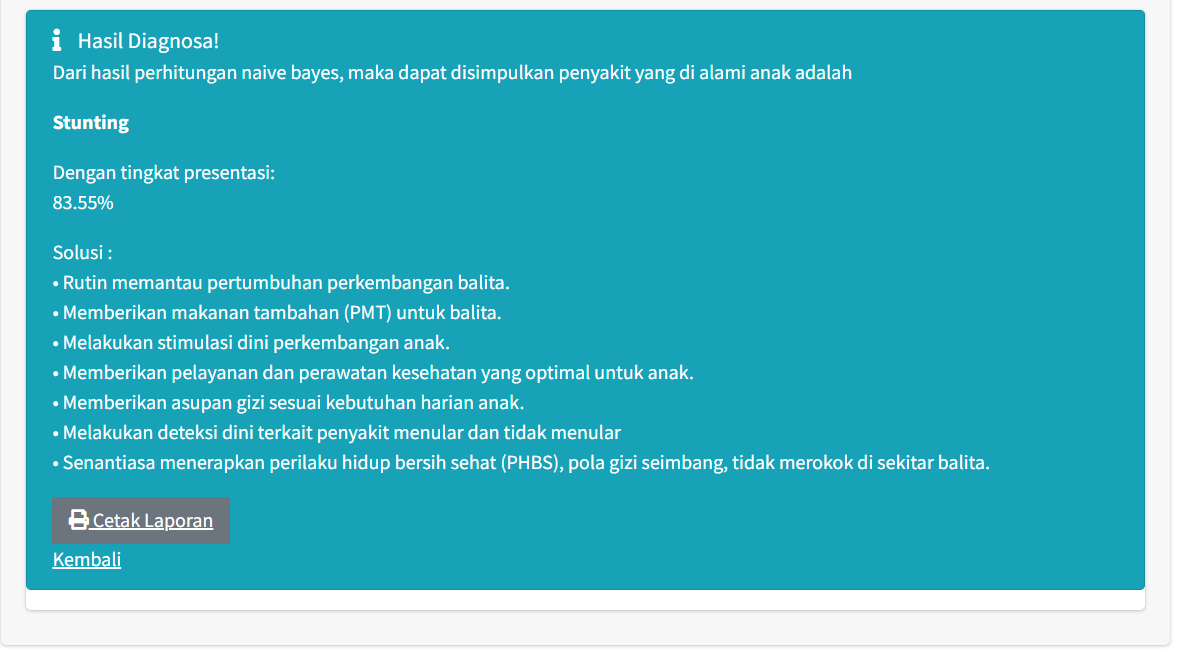 Gambar 3 Tampilan Halaman Hasil PerhitunganForm LoginBerikut ini merupakan tampilan login  untuk Administrator. Sebelum dapat menampilkan data gejala, data Penyakit , dan rules base Administrator diwajibkan untuk login terlebih dahulu, seperti terlihat pada gambar 4 dibawah ini: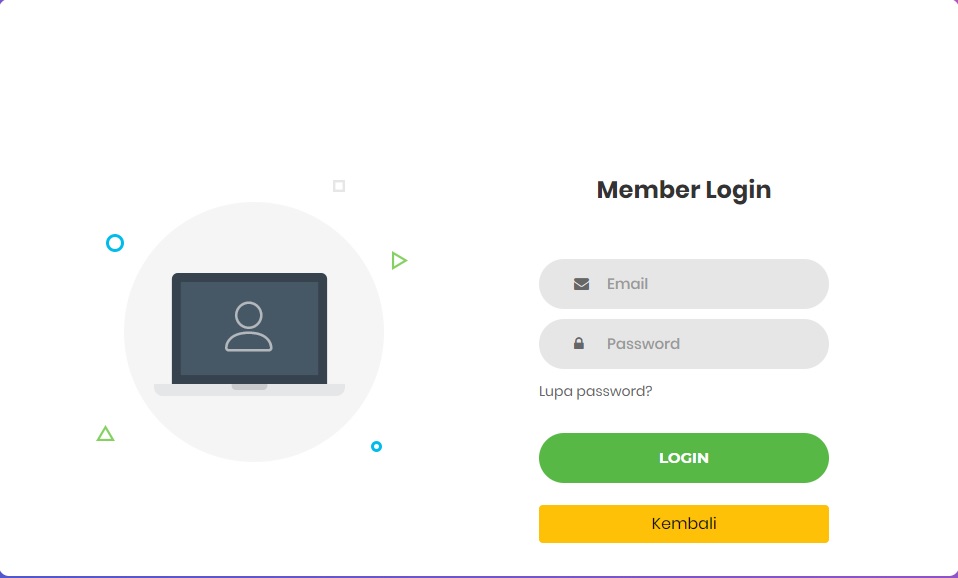 Gambar 4 Form LoginTampilan  Halaman Gejala Berikut ini merupakan tampilan halaman gejala yang berfungsi untuk menampilkan data-data gejala, seperti yang terlihat pada gambar 5 dibawah ini :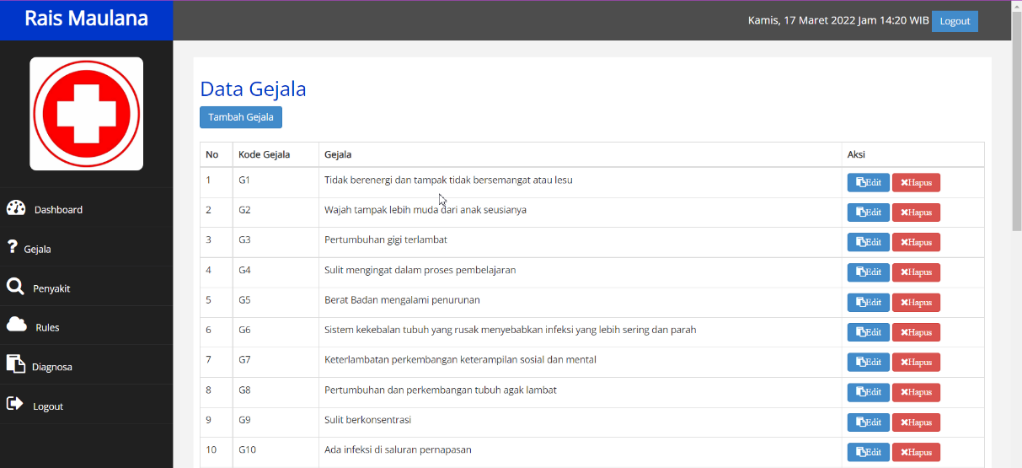 Gambar 5 Tampilan Halaman Data GejalaTampilan  Halaman Penyakit  Berikut ini merupakan tampilan halaman Penyakit  yang berfungsi untuk menampilkan data-data Penyakit .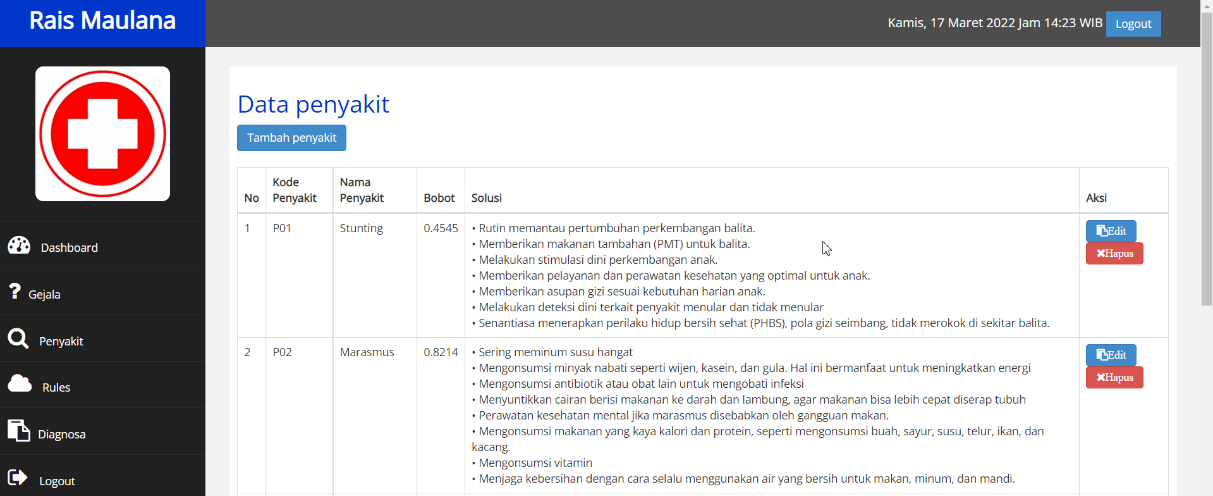 Gambar 6 Tampilan Halaman Data Penyakit Tampilan  Halaman Rules Base Berikut ini merupakan tampilan halaman rules base yang berfungsi untuk menampilkan data-data rules base.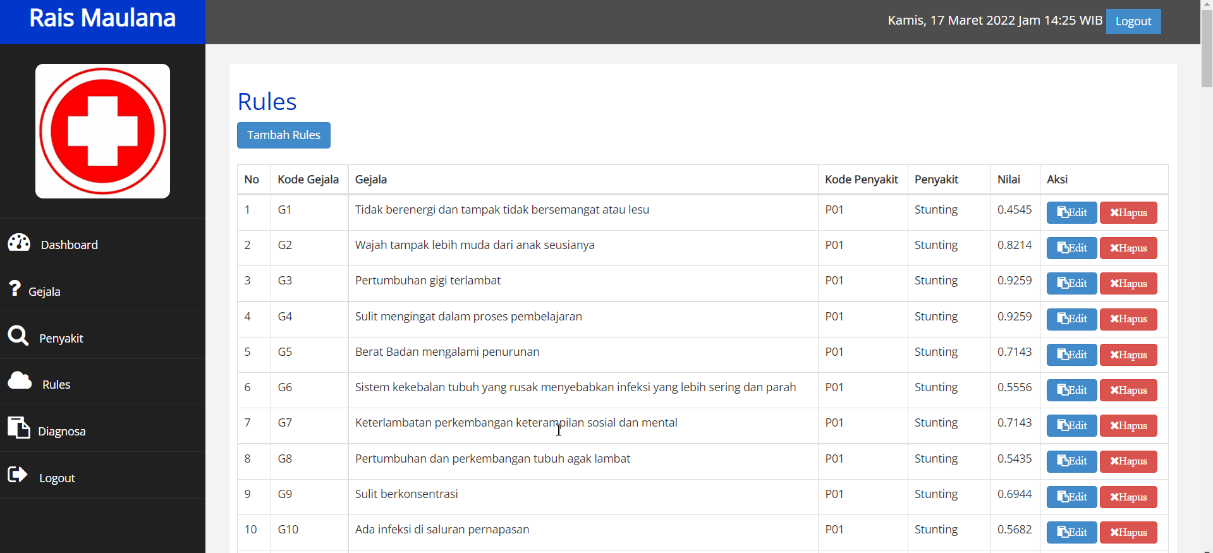 Gambar 7 Tampilan Halaman Data Rules BaseKESIMPULANBerdasarkan hasil pengujian menggunakan data sampel pada sistem pakar untuk mendiagnosa penyakit stunting pada balita menggunakan metode naive bayes, maka di dapatkan hasil yang sesuai dengan perncangan dan sistem dapat berjalan dengan baik. Dengan adanya penelitian ini diharapkan ke depannya konsep sistem pakar dapat menambah efisiensi dalam mendeteksi penyakit stunting dan banyak masyarakat yang dapat  mencegah penyakit stunting. UCAPAN TERIMAKASIHTerima kasih disampaikan kepada Ibu Zaimah Panjaitan dan Bapak Afdal Alhafiz serta pihak-pihak yang telah mendukung terlaksananya penelitian ini.DAFTAR PUSTAKA[1]	Ariani, “ilmu gizi,” Nuha Med., 2017.[2]	K. Marmi & Rahardjo, . “Asuhan Neonatus, Bayi, Balita dan Anak Prasekolah,” Pustaka Pelajar, 2015.[3]	H. E. Setyawati AV, “Buku Ajar Gizi Kesehatan Masyarakat.,” Deepublish, 2018.[4]	MCA-Indonesia, “Proyek Kesehatan dan Gizi berbasis Masyarakat Untuk Mengurangi Stunting.,” Corp. MC, 2014.[5]	K. Dewi, “Buku Ajar Dasar-Dasar Kegawatdaruratan.,” Salemba Med., 2011.[6]	“World Heatlh Organization.,” https://www.who.int/nutgrowthdb/jme-2019key-findings.pdf, 2019. .[7]	S. Uliyanti, Tamtomo, D. G., & Anantanyu, “Faktor yang berhubungan dengan Kejadian Stunting pada Balita Usia 24-59 Bulan,” Vokasi Kesehat., pp. 67–77, 2017.[8]	J. Zeniarja, K. Widia, and R. R. Sani, “Penerapan Algoritma Naive Bayes dan Forward Selection dalam Pengklasifikasian Status Gizi Stunting pada Puskesmas Pandanaran Semarang,” JOINS (Journal Inf. Syst., vol. 5, no. 1, pp. 1–9, 2020, doi: 10.33633/joins.v5i1.2745.[9]	V. Meydawati, “Sistem Pakar Mendiagnosa Kerusakan Komputer Pada Hardware Berbasis Android Mobile Dengan Metode Naïve Bayes Classifier ( Nbc ),” J. Pelita Inform., vol. 18, no. April, pp. 275–280, 2019.[10]	H. Pramudia and A. Nugroho, “Sistem Informasi Kerusakan Laptop Menggunakan Metode Naïve Bayes,” Teknol. Elektro, Univ. Mercu Buana, vol. 8, no. 3, pp. 206–214, 2017.NoKode GejalaDaftar Gejala1G01Tidak berenergi dan tampak tidak bersemangat atau lesu2G02Wajah tampak lebih muda dari anak seusianya3G03Pertumbuhan gigi terlambat4G04Sulit mengingat dalam proses pembelajaran 5G05Berat Badan mengalami penurunan 6G06Sistem kekebalan tubuh yang rusak menyebabkan infeksi yang lebih sering dan parah.7G07Keterlambatan perkembangan keterampilan sosial dan mental8G08Pertumbuhan dan perkembangan tubuh agak lambat9G09Sulit berkonsentrasi10G10Ada infeksi di saluran pernapasan 11G11Pusing yang terus-menerus12G12Sering mengantuk13G13Kulit kering14G14Rambut kering dan rapuh serta mudah rontok 15G15Merasa sangat lapar16G16Kehilangan banyak massa otot dan jaringan lemak17G17Terlihat lebih tua dari usianya18G18Pucat19G19Muncul ruam atau dermatitis20G20Berat badan stuck 21G21Terdapat pembengkakan pada pergelangan kaki, kaki, dan perut22G22Pengidap darah rendah 23G23Kuku pecah dan rapuh24G24Diare25G25Mudah marah dan syok26G26Tulang cenderung rapuhNoKode PenyakitDaftar Penyakit1P01Stunting2P02Marasmus3P03Kwashiorkor4P04UnderwieghtNo.Kode GejalaKode PenyakitKode PenyakitKode PenyakitKode PenyakitNo.Kode GejalaP1P2P3P41G012G023G034G045G056G067G078G089G0910G1011G1112G1213G1314G1415G1516G1617G1718G1819G1920G2021G2122G2223G2324G2425G2526G26No.Kode GejalaKode PenyakitKode PenyakitKode PenyakitKode PenyakitTotalNo.Kode GejalaP1P2P3P4Total1G012510911552G0223302283G0325002274G0425002275G05250911356G06251000457G072510011358G08250011469G092510903610G10110004411G11010201112G120109111213G13010203014G140109111215G1539003016G160109111217G17010203018G18210001219G1910901220G2020901021G212509111122G2202901123G2300751224G2400921125G2502901126G260021113P(P1|G1) =    =  = 0,4545P(P1|G2) =    =  = 0,8214P(P1|G3) =    =  = 0,9259P(P1|G4) =    =  = 0, 9259P(P1|G5) =    =  = 0,7143P(P1|G6) =    =  = 0,5556P(P1|G7) =    =  = 0,7143P(P1|G8) =    =  = 0,5435P(P1|G9) =    =  = 0,6944P(P1|G10) =    =  = 0,5682P(P1|G11) =    =  = 0,0909P(P1|G12) =    =  = 0P(P1|G13) =    =  = 0P(P1|G14) =    =  = 0P(P1|G15) =    =  = 0P(P1|G16) =    =  = 0,25P(P1|G17) =    =  = 0P(P1|G18) =    =  = 0P(P1|G19) =    =  = 0,1667P(P1|G20) =    =  = 0,1P(P1|G21) =    =  = 0,1818P(P1|G22) =    =  = 0P(P1|G23) =    =  = 0P(P1|G24) =    =  = 0P(P1|G25) =    =  = 0P(P1|G26) =    =  = 0No.Kode GejalaKode PenyakitKode PenyakitKode PenyakitKode PenyakitNo.Kode GejalaP1P2P3P41G010,45450,18180,16360,20002G020,82140,107100,07143G030,9259000,07414G040,9259000,07415G050,71430,2857006G060,555600,20,24447G070,71430,2857008G080,54350,217400,23919G090,6944000,305610G100,56820,22730,2045011G110,09090,90910012G1200,83330,1667013G1300,33330,30,366714G1400,83330,1667015G1500,33330,30,366716G160,250,750017G1700,33330,30,366718G1800,83330,1667019G190,16670,83330020G200,100000,9021G210,181800,8182022G2200,18180,8182023G23000,58330,416724G24000,81820,181825G2500,18180,8182026G26000,15380,8462NoDaftar GejalaKode Gejala1Tidak berenergi dan tampak tidak bersemangat atau lesuG0012Wajah tampak lebih muda dari anak seusianyaG0023Pertumbuhan gigi terlambatG0034Sulit mengingat dalam proses pembelajaran G0045Berat Badan mengalami penurunan G0056Sistem kekebalan tubuh yang rusak menyebabkan infeksi yang lebih sering dan parah.G0067Keterlambatan perkembangan keterampilan sosial dan mentalG0078Pertumbuhan dan perkembangan tubuh agak lambatG0089Sulit berkonsentrasiG00910DiareG010Persentase P1P1  P1  P1 = 84%Persentase P2P2  P2  P2 = 7%Persentase P3P3  P3  P3 = 3%Persentase P4P4  P4  P4 = 7%NoPenyakitPersentase1Penyakit Stunting84 %2Penyakit Marasmus7 %3Penyakit Kwashiorkor3% 4Penyakit Underwight7 %